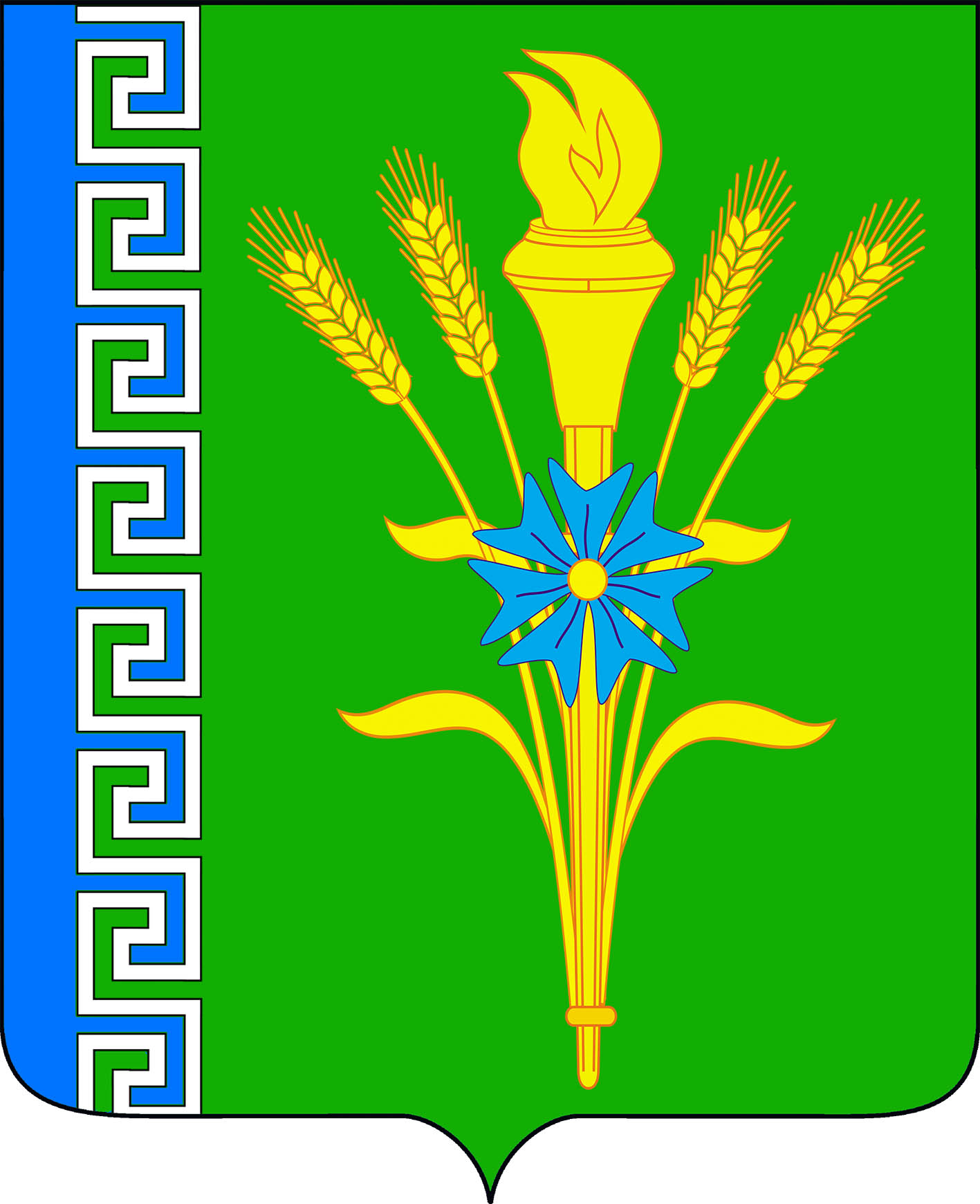 АДМИНИСТРАЦИЯ ТРЕХСЕЛЬСКОГО СЕЛЬСКОГО ПОСЕЛЕНИЯ УСПЕНСКОГО РАЙОНАПОСТАНОВЛЕНИЕ02 декабря 2022 года										№ 98с. ТрехсельскоеОб отмене постановления администрации Трехсельского сельского поселения Успенского района от 10 октября 2022 года № 74 «Об утверждении Порядка размещения сведений об источниках получения средств, за счет которых совершены сделки (совершена сделка) по приобретению земельного участка, другого объекта недвижимости, транспортного средства, ценных бумаг, акций (долей участия, паев в уставных (складочных) капиталах организаций), предоставленных должностными лицами администрации Трехсельского сельского поселения Успенского района, в информационно-телекоммуникационной сети «Интернет» на официальном сайте  и предоставления этих сведений средствам массовой информации для опубликования» В целях приведения муниципальных нормативных правовых актов администрации Трехсельского сельского поселения Успенского района в соответствие с действующим законодательством, руководствуясь Уставом Трехсельского сельского поселения Успенского района, п о с т а н о в л я ю:1. Отменить постановление администрации Трехсельского сельского поселения Успенского района от 10 октября 2022 года № 74 «Об утверждении Порядка размещения сведений об источниках получения средств, за счет которых совершены сделки (совершена сделка) по приобретению земельного участка, другого объекта недвижимости, транспортного средства, ценных бумаг, акций (долей участия, паев в уставных (складочных) капиталах организаций), предоставленных должностными лицами администрации Трехсельского сельского поселения Успенского района, в информационно-телекоммуникационной сети «Интернет» на официальном сайте и предоставления этих сведений средствам массовой информации для опубликования» 2. Обнародовать настоящее постановление в соответствии с Уставом Трехсельского сельского поселения Успенского района и разместить на официальном сайте администрации Трехсельского сельского поселения.3. Контроль за выполнением настоящего постановления оставляю за собой.4. Настоящее постановление вступает в силу со дня его обнародования. И.о.главы Трехсельского сельского          поселения Успенского района                                                       О.А. Пащенко